JORNADAS EUROPEAS DE ARQUEOLOGÍAFUNDACIÓN LAS MÉDULAS16 – 18 DE JUNIO DE 2023Situadas en El Bierzo, al noroeste de los Montes Aquilanos y al lado del Valle del río Sil, Las Médulas son un impresionante entorno paisajístico español formado como resultado de las explotaciones auríferas romanas. Declaradas Patrimonio de la Humanidad por UNESCO desde 1997. 16 de junioaula arqueológica de las médulasVisitas Aula Arqueológica.Horario: de 10:00 h. a 14:00 h. y de 15:30 h. a 19:00 h.Precio: Gratuidad con motivo especial de las Jornadas Europeas de Arqueología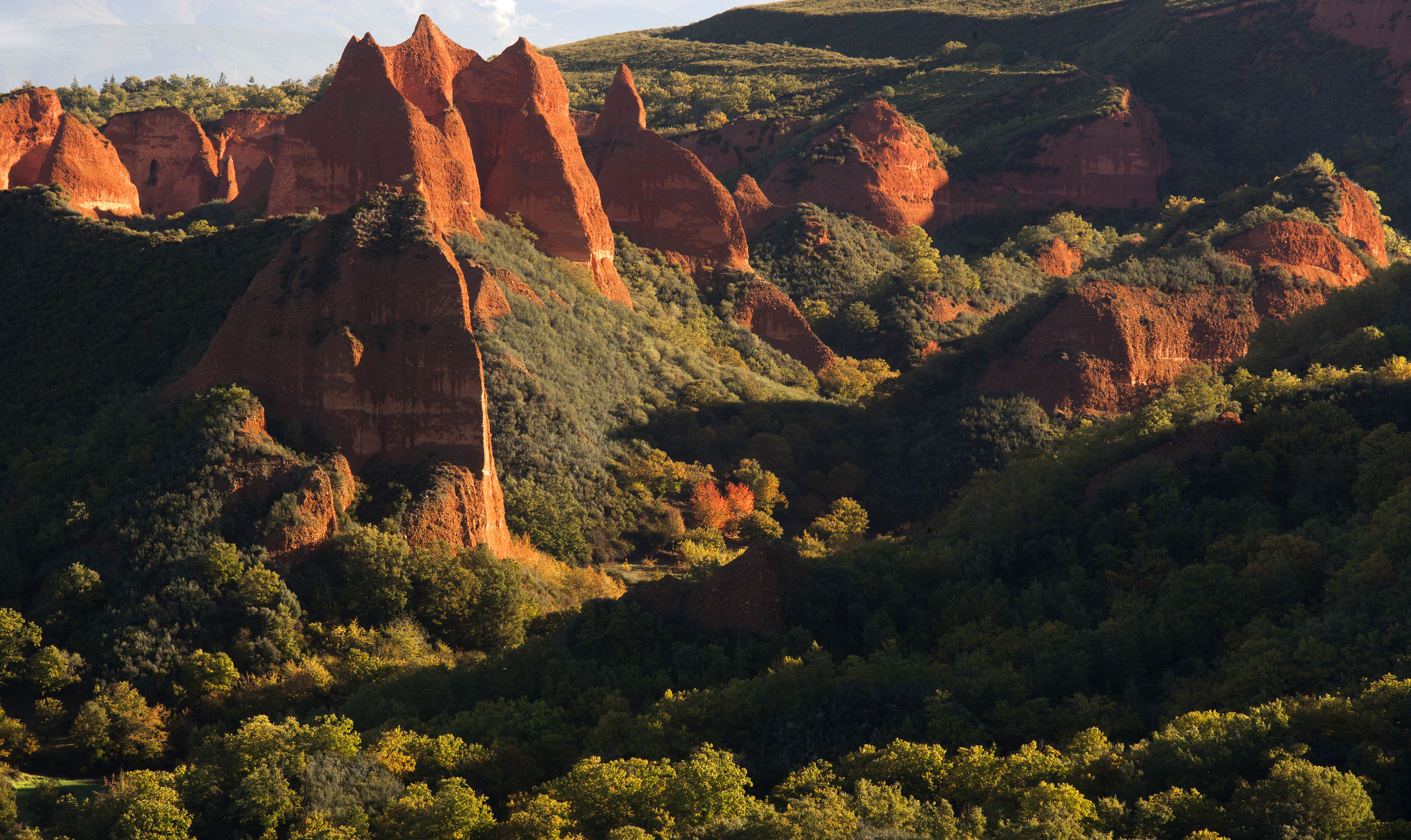 El Aula Arqueológica es una moderna instalación de carácter didáctico, construida por la Junta de Castilla y León y gestionada por el Instituto de Estudios Bercianos, que actúa como centro de acogida al visitante de Las Médulas, ofreciéndole una información completa e imprescindible para poder comprender el mayor yacimiento de una explotación aurífera romana.Con los materiales expuestos en el Aula Arqueológica se intenta que el visitante adquiera una visión lo más completa posible sobre el mundo astur, la conquista romana, la organización funcional de los trabajos de explotación, los medios técnicos que los permitieron, la reorganización espacial, el impacto minero sobre el paisaje, la transformación de un territorio en un paisaje cultural, la pervivencia de una tradición...al tiempo que se orienta la visita a los distintos lugares de interés para un conocimiento profundo del área de explotación (sistema hidráulico, galerías, zonas de lavado, restos de canales de evacuación, ...) y a otros puntos relevantes del entorno: asentamientos castreños, arquitectura rural y religiosa, paisaje...La mina de oro de las Médulas es la explotación de mayores dimensiones entre las numerosas conocidas en todo el Noroeste peninsular y seguramente dentro de todo el Imperio Romano.El dominio romano sobre el Noroeste supuso el desarrollo de una nueva tecnología a lo largo de los siglos I y II d.C., pero también potenció el aprovechamiento planificado de una serie amplísima de recursos naturales dentro de una ocupación y organización del territorio y de sus pobladores totalmente nueva. La Zona Arqueológica de las Médulas constituye un marco idóneo para comprender tanto esa nueva tecnología como todo el cambio histórico y cultural que comporta, desde los castros prerromanos hasta el abandono de la explotación aurífera romana.direcciones y contactoAula Arqueológica.Carretera Carucedo las Médulas, 24442 Las Médulasaulamedulas@ieb.org.es, ieb@ieb.org.esTeléfono: 987422848